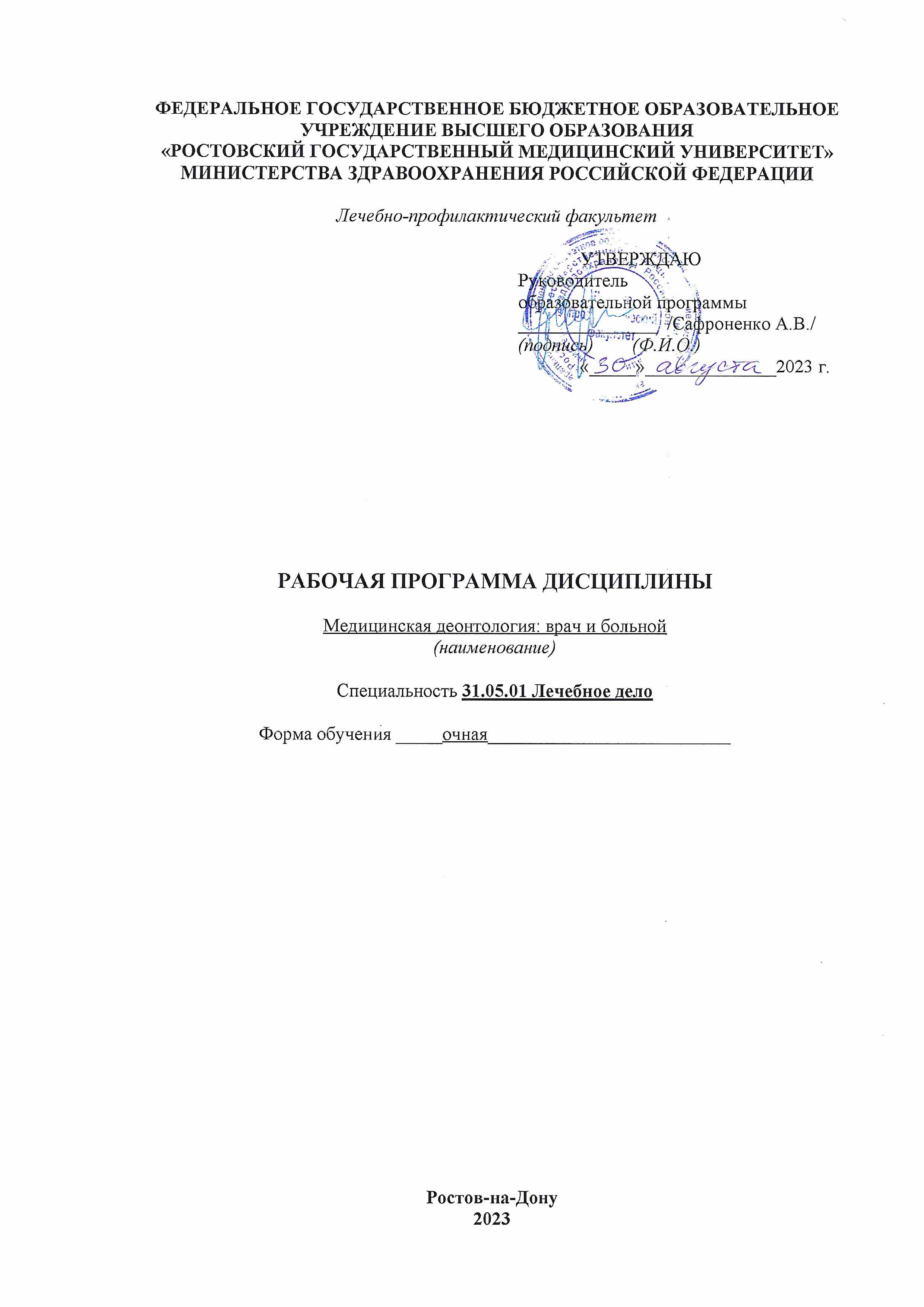 I. ЦЕЛИ И ЗАДАЧИ ОСВОЕНИЯ ДИСЦИПЛИНЫЦели освоения дисциплины «Медицинская деонтология: врач и больной»:  	- формирование представления о сущности медицинской этики;- формирование морального сознания врачей;- приобщение к нравственной традиции отечественной медицины через непосредственную передачу морального опыта от учителей к ученикам.Задачи данной учебной дисциплины: - показать возрастающую значимость биоэтических проблем для общества в целом и каждого отдельного человека;- поднять общекультурный, нравственный и научно-исследовательский уровень студентов;- сформировать понимание приоритетного значения основных моральных ценностей. II. ТРЕБОВАНИЯ К РЕЗУЛЬТАТАМ ОСВОЕНИЯ ДИСЦИПЛИНЫПроцесс изучения дисциплины направлен на формирование следующих компетенций в соответствии с ФГОС ВО  и ОП ВО по данной специальности:а) общекультурных (ОК): (ОК-2) способность использовать основы философских знаний для формирования мировоззренческой позиции.(ОК-4) Способность действовать в нестандартных ситуациях, готовность нести социальную и этическую ответственность за принятые решения.(ОК-8) Готовность к работе в коллективе, толерантно воспринимать социальные, этнические, конфессиональные и культурные различия.б) общепрофессиональных (ОПК): (ОПК-2) Готовность к коммуникации в устной и письменной формах на русском и иностранном языках для решения задач профессиональной деятельности.(ОПК-4) Способность и готовность реализовать этические и деонтологические принципы в профессиональной деятельности.В результате освоения дисциплины обучающийся должен:Знать: методы и приемы анализа проблем; формы и методы научного познания, их эволюцию; учение о влиянии гуманистических идей на медицину; морально-этические нормы; правила и принципы профессионального врачебного поведения.Уметь: грамотно и самостоятельно анализировать и оценивать социальную ситуацию в России и за ее пределами и осуществлять свою деятельность с учетом результатов этого анализа; при разрешении моральных конфликтов руководствоваться интересами пациентов; защищать права пациентов на информацию, на свободу выбора и свободу действий; защищать неприкосновенность частной жизни как основу человеческого достоинства пациентов; сохранять конфиденциальность (врачебную тайну); проявлять такт и деликатность при общении с больными и родственниками больных людей.Владеть: навыками анализа и логического мышления, изложения самостоятельной точки зрения, морально-этической аргументации; публичной речи, ведения дискуссий и круглых столов.III. МЕСТО ДИСЦИПЛИНЫ В СТРУКТУРЕ ОП ВО2.1. Учебная дисциплина  является дисциплиной по выбору. 2.2. Данная учебная дисциплина является дисциплиной второго курса, четвертого семестра. 2.3. Дисциплина «Медицинская деонтология: врач и больной» создает предпосылки формирования указанных компетенций для всех медицинских дисциплин. IV. СОДЕРЖАНИЕ И СТРУКТУРА ДИСЦИПЛИНЫТрудоемкость дисциплины:   108 часов ( 3 зет.)4.1. Разделы дисциплины, изучаемые в 4 семестре  (семестре)* СРО - самостоятельная работа обучающихсяЛ - лекцииС – семинары (по дисциплинам в соответствии со стандартом и РУП)ЛР – лабораторные работы (по дисциплинам в соответствии с учебным планом)ПР– практические занятия (по дисциплинам в соответствии с учебным планом, в них включены клинические практические занятия)К/р – контрольные работы4.2. Контактная работаЛекцииСеминары, практические работы4.3. Самостоятельная работа обучающихсяV. ФОНД ОЦЕНОЧНЫХ СРЕДСТВ ДЛЯ ТЕКУЩЕГО КОНТРОЛЯ, ПРОМЕЖУТОЧНОЙ АТТЕСТАЦИИ Фонд оценочных средств для определения уровня сформированности  компетенций в результате освоения дисциплины является приложением к рабочей программе. VI. УЧЕБНО-МЕТОДИЧЕСКОЕ ОБЕСПЕЧЕНИЕ ДИСЦИПЛИНЫ 6.1. Основная литература. 6.2. Дополнительная литература. 6.3. Периодические изданияЖурнал «Русский язык за рубежом»6.4. Интернет-ресурсы 6.5. Методические указания для обучающихся по освоению дисциплиныДисциплина способствует формированию представления о сущности медицинской этики, о моральном сознания врачей;  приобщает к нравственной традиции отечественной медицины через непосредственную передачу морального опыта от учителей к ученикам. Дисциплина  показывает возрастающую значимость биоэтических проблем для общества в целом и каждого отдельного человека; поднимает общекультурный, нравственный и научно-исследовательский уровень студентов; формирует понимание приоритетного значения основных моральных ценностей. Для успешного освоения дисциплины читаются лекции, проводятся практические занятия, даются задания для самостоятельной работы. Самостоятельная работа студентов подразумевает подготовку к промежуточной и итоговой аттестации. Работа с учебной литературой рассматривается как вид учебной работы по дисциплине «Медицинская деонтология: врач и больной» и выполняется в пределах часов, отводимых на её изучение (в разделе СРС). Каждый обучающийся обеспечен доступом к библиотечным фондам Университета и кафедры.Разработаны учебные пособия для студентов:  «Развитие профессиональной и выразительной и речи», «О медиках. De medicos», «Записки хирурга»Во время изучения учебной дисциплины студенты выполняют контрольные работы. Обучение студентов способствует формированию навыков общения с больными.Исходный уровень знаний студентов определяется текущим контролем усвоения предмета, устным опросом в ходе занятий.В конце изучения учебной дисциплины проводится итоговый контроль знаний.VII. МАТЕРИАЛЬНО-ТЕХНИЧЕСКОЕ ОБЕСПЕЧЕНИЕ ДИСЦИПЛИНЫ7.1. Технические и электронные средства. DVD плейер, наглядные пособия. ЛИСТ КОНТРОЛЬНЫХ МЕРОПРИЯТИЙУтверждаюЗав. каф. _____________ Скнар Г.Д. по дисциплине: Медицинская деонтология : врач и больнойВид аттестации: зачетКафедра русского языка и культуры русской речиКурс 2 Семестр 4 (2021-22 уч.г.) Специальность  лечебное делоУтверждаюЗав.каф. _____________Ф.И.О.Вид аттестации: экзамен/зачет/дифференцированный зачетКафедра___Русского языка и культуры русской речи_____________________________________________________Курс_2____Семестр_4____Специальность______Лечебное дело_____________________________________________________     Пример для дисциплин  с формой контроля – экзамен			Пример для дисциплин с формой контроля – зачет, диф.зачетНачисление бонусных баллов: в зависимости от специфики дисциплиныуказываются конкретные виды академической активности студента, за которые преподаватель начислит бонусные баллы.Примечание: *Количество баллов за мероприятия текущего контроля устанавливает кафедра с учетом возможности получения обучающимся положительной аттестации. При установлении минимальных и максимальных значений за одно контрольное мероприятие критерии оценивания должны быть отражены в листе контрольных мероприятий. ** Указываются конкретные виды и формы проведения экзаменационной процедуры и критерии оценивания        №разделаНаименование разделаКоличество часовКоличество часовКоличество часовКоличество часовКоличество часовКоличество часов№разделаНаименование разделаВсегоКонтактнаяработаКонтактнаяработаКонтактнаяработаКонтактнаяработаСРО*№разделаНаименование разделаВсегоЛСПРЛРСРО*Семестр 4Семестр 4Семестр 4Семестр 4Семестр 4Семестр 4Семестр 4Семестр 41Медицинская этика как научная дисциплина: истоки, предмет, структура  и круг основных проблем.6-18-162Основные принципы медицинской этики  и биоэтики. Международные принципы медицинской этики.6-18-143Профессиональная этика и культура врача.4-12-14Форма промежуточной аттестации (зачёт/зачёт с оценкой/экзамен)ЗачётЗачётЗачётЗачётЗачётИтого:16-48-44№раздела№лекцииТемы лекцийКол-во часовСеместр 4Семестр 4Семестр 4Семестр 41123Общее понятие о врачебной этике и медицинской деонтологии.Содержание медицинской деонтологии, ее статус и функции.Основные принципы медицинской этики.2222456Деонтологические аспекты врачебной тайны.Этические дилеммы в медицине и фармакологии. Биоэтика.Профессиональная этика врача.2226378Культура профессионального общения врача с пациентами.Моральные нормы и корпоративная ответственность медицинского учреждения за результаты профессиональной деятельности медработников. Кодекс врачебной этики. Врач и общество.226Итого по семестру часовИтого по семестру часов16Итого по дисциплине часов:Итого по дисциплине часов:Итого по дисциплине часов:16№раздела№семинара, ПРТемы семинаров, практических работКол-во часовФормы текущего контроляСеместр 4Семестр 4Семестр 4Семестр 411Врачебная этика как часть общей этики,ее основные отличия. Вопросы нравственности врача, совокупность норм его поведения и морали.(Обзор художественной литературы о врачах. Писатели-врачи.)612Этические обязательства, этические ценности медицинского работника. Аспекты взаимоотношений врача с больными, родственниками больных. Нормы поведения врача в быту, его высокая культура, человеколюбие, физическая и моральная чистоплотность. (А.П. Чехов «Попрыгунья») 613Значение и основные правила установления контакта с больным и завоевание его доверия. Необходимость учета уровня общей и медицинской образованности больного, его интеллекта. С.Б. Ласкин «Бужма»)6контрольная работа24Определение врачебной тайны как сведений о больном, полученных медицинским работником и не подлежащих разглашению. Ситуативные проблемы медицинской этики. (А.П. Чехов «Враги»)625Определение профессиональной этики и культуры поведения врача. Ситуативные проблемы медицинской этики. (М.А. Булгаков  «Тьма египетская», «Крещение поворотом»)6контрольная работа26Особенности личности медицинского работника. Деонтология сообщений больному данных обследования и диагноза. Предупреждение негативных психических реакций пациентов. Принципы поведения медицинских работников. (С. Абрамов «Стоянка поезда вне расписания»)637Ятрогенные заболевания. Ятрогения как следствие неумелого общения врача с больным. (Л. Богданович «Перспектива»)4контрольная работа38Коллегиальность врачей. Деонтология отношений врача с коллегами по работе (преемственность в работе, в передаче дежурств, овладение опытом коллег, взаимопомощь в сложных ситуациях и т.д.(В. Аксенов «Коллеги», Н.М. Амосов «Мысли и сердце»)439Права больного и его моральные обязанности по отношению к медицинским работникам (уважительное отношение, выполнение врачебных назначений и рекомендаций).Основные правила поведения студентов-медиков при курации больных и прохождении практики.4контрольная работаИтого по семестру часовИтого по семестру часов48Итого по дисциплине часов:Итого по дисциплине часов:Итого по дисциплине часов:48№разделаВид самостоятельной работы обучающихсяКол-во часовФормы текущего контроляСеместр 4Семестр 4Семестр 41Подготовка к занятиям,  подготовка к текущему контролю  (к контрольной работе № 1).16устный опрос2Подготовка к занятиям,  подготовка к текущему контролю (к контрольной работе № 2).14устный опрос3Подготовка к занятиям,  подготовка к текущему контролю и к промежуточной аттестации (к контрольной работе № 3 и № 4).14устный опросИтого по семестру часов 44Итого по дисциплине часов:44№п/пНазвание издания(библиографическое описание)Кол-во экземпляровв библиотеке1231Русский язык и культура речи: семнадцать практических занятий: учеб. пособие для студентов вузов/ под ред. Е. Ганапольской, А. Хохлова. - СПб: Питер, 2012. - 331 с.170№п/пНазвание издания(библиографическое описание)Кол-во экземпляровв библиотеке123Введенская Л. А. Культура и искусство речи: современная риторика: учеб. пособие для студентов вузов. - изд. 2-е. - Ростов н/Д: Феникс, 1999. - 576с.1Введенская Л. А. Русский язык и культура речи: учеб. пособие для вузов/ Л.А. Введенская, Л.Г. Павлова, Е.Ю. Кашаева. - Ростов н/Д: Феникс, 2000. - 544C.1№п/пНазвание издания(библиографическое описание)Кол-во экземпляровв библиотеке1231.Электронная учебная библиотека РостГМУ [Электронный ресурс]. - Режим доступа: http://80.80.101.225/opacg  Доступнеограничен2.Консультант студента [Электронный ресурс]: ЭБС. – М.: ООО «ИПУЗ».  -  Режим доступа: http://www.studmedlib.ru Доступ неограничен3.Консультант врача. Электронная медицинская библиотека [Электронный ресурс]: ЭБС. – М.: ООО ГК «ГЭОТАР».  -  Режим доступа: http://www.rosmedlib.ruДоступ неограничен4.Единое окно доступа к информационным ресурсам [Электронный ресурс].  - Режим доступа: http://window.edu.ru/ [12.02.2018]. Открытый доступ5.Российское образование. Федеральный образовательный портал [Электронный ресурс].  - Режим доступа: http://www.edu.ru/index.php [22.02.2018]. Открытый доступ6.АКАДЕМИК. Словари онлайн [Электронный ресурс]. - Режим доступа: http://dic.academic.ru/ [22.02.2018].  Открытый доступ7.WordReference.com [Электронный ресурс]: онлайновые языковые словари. - Режим доступа: http://www.wordreference.com/enru/[22.02.2018].          Открытый доступ8.История.РФ [Электронный ресурс]. - Режим доступа: https://histrf.ru/ [22.02.2018].    Открытый Доступ9.Справочная правовая система «Консультант Плюс» [Электронный ресурс]. - Режим доступа:  http://www.consultant.ru  Доступ ограничен10. Юридическая Россия [Электронный ресурс]:   федеральный правовой портал. - Режим доступа: http://www.law.edu.ru/ [22.02.2018].     Открытый доступ11.Официальный интернет-портал правовой информации [Электронный ресурс]. - Режим доступа: http://pravo.gov.ru/ [22.02.2018].    Открытый доступ12.Федеральная электронная медицинская библиотека Минздрава России [Электронный ресурс]. - Режим доступа: http://www.femb.ru/feml/ ,  http://feml.scsml.rssi.ru  [22.02.2018]. Открытый доступ13.Электронный библиотечный абонемент Центральной научной медицинской библиотеки (ЭБА ЦНМБ) [Электронный ресурс] / ОООМИП «Мед. информ. ресурсы»; 1МГМУ им. И.М. Сеченова. - Режим доступа:   http://www.emll.ru/newlib/ Доступ ограничен14.Научная электронная библиотека eLIBRARY [Электронный ресурс]. - Режим доступа: http://elibrary.ru Открытый доступ15.Национальная электронная библиотека [Электронный ресурс]. -  Режим доступа: http://нэб.рф/  Доступнеограничен16.Scopus [Electronic resource] / Elsevier Inc., Reed Elsevier. – Electronic data. – Philadelphia: Elsevier B.V., PA, 2015. – Режим доступа: http://www.scopus.com/Доступограничен17.Web of Science [Электронный ресурс]. Режим доступа: http://apps.webofknowledge.com  (Национальная подписка РФ)Доступнеограничен18.MEDLINE Complete EBSCO  [Электронный ресурс]. - Режим доступа: http://search.ebscohost.com  (Национальная подписка РФ)Доступнеограничен19.Medline (PubMed, USA) [Электронный ресурс]. – Режим доступа: https://www.ncbi.nlm.nih.gov/pubmed/ [22.02.2018].   Открытый доступ 20.Free Medical Journals [Электронный ресурс]. - Режим доступа:  http://freemedicaljournals.com [22.02.2018].    Открытыйдоступ21.Free Medical Books [Электронный ресурс]. - Режим доступа: http://www.freebooks4doctors.com/ [22.02.2018].    Открытыйдоступ22.Internet Scientific Publication [Электронный ресурс]. – Режим доступа: http://www.ispub.com [22.02.2018].    Открытый доступ23.КиберЛенинка [Электронный ресурс]: науч. электрон. биб-ка. - Режим доступа: http://cyberleninka.ru/ [22.02.2018].    Открытый доступ 24.Архив научных журналов [Электронный ресурс] / НЭИКОН. - Режим доступа: http://archive.neicon.ru/xmlui/ [22.02.2018].     Открытый доступ 25.Журналы открытого доступа на русском языке [Электронный ресурс] / платформа ElPub НЭИКОН. – Режим доступа: http://elpub.ru/elpub-journals  [22.02.2018].    Открытыйдоступ26.Медицинский Вестник Юга России [Электронный ресурс]. - Режим доступа: http://www.medicalherald.ru/jour [22.02.2018]. Открытыйдоступ27.Всемирная организация здравоохранения [Электронный ресурс]. - Режим доступа: http://who.int/ru/  [12.02.2018]. Открытый доступ 28.Med-Edu.ru [Электронный ресурс]: медицинский видеопортал. - Режим доступа:  http://www.med-edu.ru/ [22.02.2018].  Открытый доступ29.DoctorSPB.ru [Электронный ресурс]: информ.-справ. портал о медицине. - Режим доступа: http://doctorspb.ru/ [22.02.2018]. Открытый доступ30.Evrika.ru. [Электронный ресурс]: Информационно-образовательный портал для врачей. – Режим доступа: https://www.evrika.ru/ [22.02.2018]. Требуется регистрация31.Univadis.ru [Электронный ресурс]: международ. мед. портал. -  Режим доступа: http://www.univadis.ru/ [22.02.2018]. Требуется регистрация32.МЕДВЕСТНИК. Портал российского врача: библиотека, база знаний [Электронный ресурс]. – Режим доступа https://medvestnik.ru/ [22.02.2018]Требуется регистрация33.Современные проблемы науки и образования [Электронный журнал]. - Режим доступа: http://www.science-education.ru/ru/issue/index [22.02.2018]. Открытый доступДругие открытые ресурсы вы можете найти по адресу: http://rostgmu.ru  →Библиотека→Электронный каталог→Открытые ресурсы интернет→далее по ключевому слову…Открытый доступ№Виды мероприятий текущего контроляКоличество баллов за 1 контрольное мероприятиеКоличество мероприятийmin-max количество баллов всего1Контрольная работа 15-10420-422Контрольная работа 25-10420-423Контрольная работа 35-10420-424Контрольная работа 45-12420-425Посещение лекций 1666Выполнение домашних заданий и работа на практических занятиях1-21 б – обучающийся посетил занятие, выполнил домашнее задание2 б - обучающийся посетил занятие, выполнил домашнее задание, принимает активное участие в занятии1818-367Реферат 16116№Виды мероприятийтекущего контроляКоличество баллов за 1 контрольное мероприятие*Кол-во мероприятийmin – maxколичество баллов всего№Виды мероприятийтекущего контроляКоличество баллов за 1 контрольное мероприятие*Кол-во мероприятийmin – maxколичество баллов всегоКонтрольная точка: практикум, проведение эксперимента, работа на симуляторах, лабораторная работа6-10424 – 40Контрольная точка: практикум, проведение эксперимента, работа на симуляторах, лабораторная работа6 – 10742 – 70Реферат, эссе2 – 812 – 8Реферат, эссе6 – 1816 – 18Посещение лекций11212Посещение лекций11212Итого по текущему контролю38 – 60Итого60 – 100 Экзамен22 – 40**